 МИНИСТЕРСТВО ОБРАЗОВАНИЯ И НАУКИ  АРХАНГЕЛЬСКОЙ ОБЛАСТИГосударственное бюджетное профессиональное образовательное  учреждение  Архангельской области «ПИНЕЖСКИЙ ИНДУСТРИАЛЬНЫЙ ТЕХНИКУМ»конспект бинарного занятиялитературно – математическоекафеРазработали: преподаватель русского языка и литературы Гладкая Светлана Александровнапреподаватель математики Соболева Анна ИвановнаПинега 2017 Конспект бинарного занятияДанная авторская методическая разработка носит практический характер, т. к. поможет провести внеклассное  мероприятие  в виде командных соревнований состоящих из нескольких интеллектуально- познавательных конкурсов. Игра «Литературно - математическое кафе» развивает интерес к общеобразовательным дисциплинам: литература и математика, а так же  к профессии повар, формирует понимание сущности и социальной значимости своей будущей профессии и проявляет к ней устойчивый интерес. Тема «Литературно-математическое кафе».Цель: повышение интереса к учебно-познавательной деятельности и к будущей профессии повара.              Задачи:Обучающая:-ознакомление с гранями профессии повар через литературу и математику;Развивающая:- развитие творческих способностей, логического мышления; продолжить развитие памяти, внимания, монологической речи, аналитическое мышление;-развитие умений работать в команде, анализировать рабочую ситуацию, осуществлять текущий и итоговый контроль, оценку и коррекцию собственной деятельности;- повышение интеллектуального и культурного уровня, расширение кругозора студентов;Воспитательная:- формирование и развитие умения чётко и правильно формулировать ответы, быстро находить верное решение; -понимать сущность и социальную значимость своей будущей профессии, проявлять к ней устойчивый интерес.Методическая: показать интеграцию предметов, нетрадиционные формы проведения занятия, связь с профессией; использовать проблемный метод в обучении, дифференцированный и личностно-ориентированный подход к студентам; использовать информационно-коммуникационные технологии в обучении. Эпиграф :   « Хорошо усваиваются только те знания, которые поглощаются с аппетитом».  Форма занятия: играМТО: компьютер, презентация «Литературно -математическое кафе», меню, книга жалоб и предложений, портреты писателей., раздаточный материал.Подготовка мероприятия:Подготовка помещения класса для проведения игры, создать обстановку, приближенную к кафе. Заранее подготовить скатерти, салфетки, подносы, музыку.Подготовка карточек для конкурсов.На каждом столике, за которыми будут сидеть команды, надпись: “СТОЛ ЗАКАЗАН”. В качестве ведущих учитель, которому приписана временная роль: “ШЕФ - ПОВАР”. В помощь взяты 1 официант (22 группа). На столике жюри надпись: “БУХГАЛТЕРСКАЯ КОНТОРА”. При входе в зал вывеска: “Хорошо усваиваются только те знания, которые поглощаются с аппетитом”.Ход занятия.Вступление (звучит музыка «Школьный калейдоскоп»).Преподаватель Соболева А.И.:В небесах был советИ решил комитет,Что сегодня кафе открывается.Остроумными быть,Каламбуры говорить,Преподаватель Гладкая С.А.:Мы вас сегодня пригласилиЗатем чтоб вместе пошутить,Задачи сложные решить,Отведать угощенье с намиИ, соревнуясь, остаться лучшими друзьями. Преподаватель Соболева А.И.:С тех пор, как существует мирозданье
Такого нет, кто б не нуждался в знанье. 
Какой мы не возьмем язык и век –
Всегда стремился к знанью человек…Преподаватель Гладкая С.А.:Мы рады приветствовать всех собравшихся. Приветствуем всех, кто любит математику и литературу. Мы обещаем приятное проведение времени. Вы будете в восторге от наших эксклюзивных блюд.  Преподаватель Соболева А.И.:Столики в нашем кафе уже заказаны. Рады представить Вам наших посетителей. Это- ребята1 и 2 курса: 2команды и официанты.Преподаватель Гладкая С.А.:ПРИЯТНОГО ВСЕМ АППЕТИТА! (Официанты ставят на столики команд таблички с надписью “Приятного аппетита!”).В нашем рационе вы сможете найти низкокалорийные блюда, горячие и холодные закуски, незабываемые и расслабляющие напитки и десерты. Преподаватель Соболева А.И.:В нашем кафе вы можете не беспокоиться об оплате. Для того чтобы вас не обсчитали, за всеми вашими заказами следит «БУХГАЛТЕРСКАЯ КОНТОРА». (Представление жюри.) Сегодня в меню нашего кафе следующие блюда.МенюСалаты:«Незабудка» под соусом из вопросов.Математический ералаш.Блюдо от шеф- повара «Сельдь под горчичным соусом»Первое блюдо:Борщ «Скороспел» со сметаной «кто успел, тот и съел».Демьянова уха.Суп функциональный.Вторые блюда:Математическая каша.Суши Матемаки.ЖаркоеБлюдо от шеф- повара «Котлеты по- пожарски»Напитки:Математический коктейль.Десерт:Мороженое со взбитыми сливкамиВаренье от …Фирменное блюдо:Математический рулет с нарисованным кремом.Итак, каждому столику предлагаются салаты на выбор.1. Салат “НЕЗАБУДКА” под соусом из вопросов.Командам по очереди задают вопросы. Команды имеют возможность ответить на вопрос соперника в случае их неудачи. За каждый правильный ответ команда получает один рубль (балл), который выставляется в счет каждому столику.Вопросы:Сотая часть числа. (Процент)Угол, на который поворачивается солдат по команде «кругом». (Развернутый, 180)Наибольший общий делитель взаимно простых чисел. (Единица)Сумма противоположных чисел. (Нуль)Сколько останется у ромба углов, если один из них отрезать? (5 или 3)Какую часть числа составляют его 25%? (Четвертую)Число, которое делится на все числа без остатка. (Нуль)Луч, делящий угол пополам. (Биссектриса)Бревно распилили на 8 частей. Сколько сделали распилов? (7)Число из которого вычитают? (Уменьшаемое)Половина диаметра. (Радиус)Наименьшее четырёхзначное число. (1000)Что можно приготовить, но нельзя есть? (уроки).. Кто говорит на всех языках. (эхо).В одной семье 2 отца и 2 сына. Сколько это человек? (Трое: дед, сын, внук)Сколько килограммов в половине тонны? ()Трое играли в шахматы. Всего было сыграно три партии. Сколько партий сыграл каждый? (По две)Сколько градусов содержит угол, если он составляет половину развернутого угла? (90)В обыкновенной дроби число, записанное над чертой. (Числитель)Часть прямой, ограниченная с обеих сторон. (Отрезок)На двух руках 10 пальцев. Сколько пальцев на 10 руках? (50)Отрезок соединяющий 2 точки окружности. (Хорда)Как называется прибор измерения углов? (Транспортир)Его иногда приходится держать, не занимая при этом руки, за ним можно лезть в карман. (Слово).Его вешают, приходя в уныние, всюду суют, вмешиваясь не в свое дело, им клюют, его задирают, на нем ставят зарубки. (Нос).Точка с хвостиком. (запятая). Треугольник, у которого две стороны равны? (Равнобедренный) Сумма длин всех сторон многоугольника? (Периметр) Единица измерения углов. (Градус) Фигура, образованная двумя лучами с общим началом. (Угол) Объем килограмма воды? (Литр)  Треугольник, у которого все стороны равны. (Равносторонний) 2.  Математический ералаш.Составьте пословицы.    Аппетит приходит во время еды   Беда — бедой, а еда — едойВыпей чайку — позабудешь тоскуКто долго жует, тот долго живетМы едим, чтобы жить, а не живем, чтобы естьНе глотай, не прожевавши, не болтай, не подумавшиХлеб да вода — здоровая едаЩи да каша — пища  наша                  Рыбу перевари, говядину не довари                     СЕЛЬДЬ ПОД ГОРЧИЧНЫМ СОУСОМназвать автора этого блюда (читает Пахомова Вероника):«Самая лучшая закуска, ежели желаете знать, селедка. Съели вы ее кусочек с лучком и с горчичным соусом, сейчас же, благодетель мой, пока еще чувствуете в животе искры, кушайте икру саму по себе или, ежели желаете, с лимончиком, потом простой редьки с солью, потом опять селедки, но всего лучше, благодетель, рыжики соленые, ежели их изрезать мелко, как икру, и, понимаете ли, с луком, с прованским маслом... объедение!»
(А. П. Чехов, «Сирена»)- Первые блюда4.  Борщ “СКОРОСПЕЛ” со сметаной “ кто успел, тот и съел”. 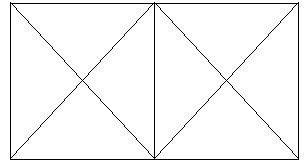 Сколько квадратов и треугольников изображено на чертеже? (3 квадрата и 18 треугольников)«Демьянова  уха»  ( инсценировка, участвуют Блохин Д., Орехов Л., Пахомова Н.) Назвать автора этого блюда.Отведать предложенное блюдо может тот столик, который быстрее даст правильный ответ.6. Суп функциональныйКоманды получают задания на карточках 3.Карточка 3Найдите координаты точки пересечения графиков функций: у = 4х – 2 и у = 3х – 1. (ответ: х=1, у=2)7. Математическая кашаВолшебный квадрат (выясните свойство).Расставьте цифры так, чтобы сумма цифр была одна и та же по горизонтали и вертикали не было одинаковых цифр.8.ТюрбоНазовите автора (в инсценировке участвуют Блохин Д., Орехов Л., Зыкова А.,  Пахомова В.)«Что ни говори, еда — это одно из удовольствий жизни, — сказал Степан Аркадьич. — Ну, так дай ты нам, братец ты мой, устриц два, или мало – три десятка, суп с кореньями…— Прентаньер, — подхватил татарин. Но Степан Аркадьич, видно, не хотел ему доставлять удовольствие называть по-французски кушанья.— С кореньями, знаешь? Потом тюрбо под густым соусом, потом… ростбифу; да смотри, чтобы хорош был. Да каплунов, что ли, ну и консервов».
(Лев Толстой, «Анна Каренина»)9. Суши МатемакиОфицианты разносят на столики команд подготовленные задания. (Вместо палочек при употреблении этого блюда рекомендуется использовать спички.)Фигура состоит из 12 спичек. Переложите три спички так, чтобы получилось три равных квадрата.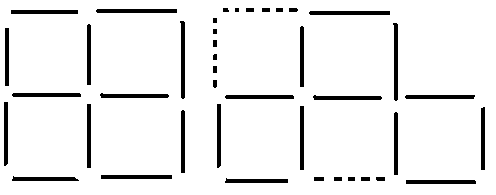 Переложите две спички так, чтобы получилось 10 квадратов.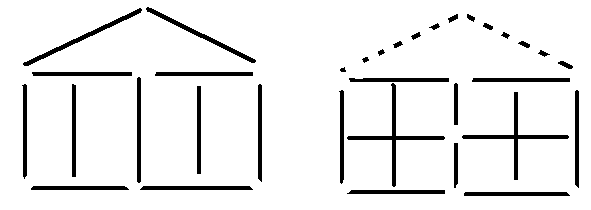 Переложите у этой 12-конечной звезды 4 спички так, чтобы получился 4-конечный Георгиевский крест.У меня три спички. Если к ним прибавлю ещё две, то получу восемь. Как это может случиться?	I  I  IОтвет: VIII10. Жаркое             .Решите пропорции.1.Тигр/кошка = волк/собака2.Ластик/карандаш = время/воспоминание3.Пол/потолок = стена/стена4.Пожарный/вода = дворник/метла5.Тигр/4=паук/86.Дом/крыша = человек/шляпа7.Пустыня/кактусы = море/водоросли8.Женщина/мышь = пешеход/машина9.Лицо/портрет = природа/пейзаж10.Музыка/плеер = море/раковина11.Котлеты по – пожарски.  Назовите автора (Читает Киселева А.)«... На досуге отобедайУ Пожарского в Торжке.Жареных котлет отведайИ отправься налегке».Пушкин создал бренд «котлеты Пожарские». Именно он и прославил в веках котлеты по-пожарски. Как-то, путешествуя в очередной раз из Петербурга в Москву, Пушкин решил написать своему другу Соболевскому, который очень любил вкусно поесть, подробные рекомендации о том, какие блюда и в каких ресторанах следует обязательно попробовать на этом популярном в те времена маршруте. 12.  Математический коктейль Проводится конкурс пантомимы: один участник для своей команды жестами объясняет понятия по выбранной карточке, а команда в течении 1 мин старается как можно больше дать правильных ответов                     Геометрические фигуры:Точка Циркуль Угол Прямая Линейка Прямоугольник Окружность Транспортир Отрезок  Приборы, школьные принадлежности: Карандаш Тетрадь Ластик Кисточка Учебник Мел Пенал Указка ПроцентРазное: Балерина Кенгуру13. Мороженое с взбитыми числами с начинкой          Назовите автора.  (Читает   Алена   Андреева)                                  (О.Э. Мандельштам «Мороженно»)- "Мороженно!" Солнце. Воздушный бисквит.Прозрачный стакан с ледяною водою.И в мир шоколада с румяной зарею,В молочные Альпы, мечтанье летит.Но, ложечкой звякнув, умильно глядеть -И в тесной беседке, средь пыльных акаций,Принять благосклонно от булочных грацийВ затейливой чашечке хрупкую снедь...Подруга шарманки, появится вдругБродячего ледника пестрая крышка -И с жадным вниманием смотрит мальчишкачудесного холода полный сундук.И боги не ведают - что он возьмет:Алмазные сливки иль вафлю с начинкой?Но быстро исчезнет под тонкой лучинкой,Сверкая на солнце, божественный лед.ВАРЕНЬЕНазвать автора. (Читает Зыкова А.) «Когда очередь дошла до варенья, Аркадий, не терпевший ничего сладкого, почел, однако, своею обязанностью отведать от четырех различных, только что сваренных сортов, тем более что Базаров отказался наотрез и тотчас закурил сигарку. Потом явился на сцену чай со сливками, с маслом и кренделями».(И.С. Тургенев, «Отцы и дети»)- Преподаватель Соболева А.И.:  Мы подошли к заключительному этапу нашего мероприятия. Предлагаем вам наше фирменное блюдо, предоставляемое за счёт нашего заведения“Математический рулет с нарисованным кремом», навеянным непреодолимым желанием учиться, учиться и ещё раз учиться…1.Домашнее задание: Записать  на листе по 5 пословиц или поговорок  по русскому языку и по математике.2.На листе бумаги нарисовать блюдо из букв и цифр13.  Подведём итоги. В результате каждой команде предоставлен “счёт” за услуги в виде выставления баллов за конкурсы, который показывает, сколько очков набрала та или иная команда в течение игры.Приложение 1.ЛитератураКоровин В.И. Пушкин в жизни и в творчестве. - М.,2005Мандельштама О.Э. Мороженно. СПб., 2010Толстой Л.Н. Анна Каренина. – М., 1992Тургенев И.С. Отцы и дети. – А, 1974Чехов А.П. Сирена. – М., 1998Тромгольт С. Игры со спичками: Задачи и развлечения.-О.,1997www infourok.ruwww treningmozga.com492357816111222333Меню1команда2 командаСалаты:«Незабудка» под соусом из вопросов.Математический ералаш.Блюдо от шеф- повара «Сельдь под горчичным соусом»Первое блюдо:Борщ «Скороспел» со сметаной «кто успел, тот и съел».Демьянова уха.Суп функциональный.Вторые блюда:Математическая каша.ТюрбоСуши Матемаки.ЖаркоеБлюдо от шеф- повара «Котлеты по- пожарски»Напитки:Математический коктейль.Десерт:Мороженое со взбитыми сливкамиВаренье отФирменное блюдо:Математический рулет с нарисованным кремом.Итог